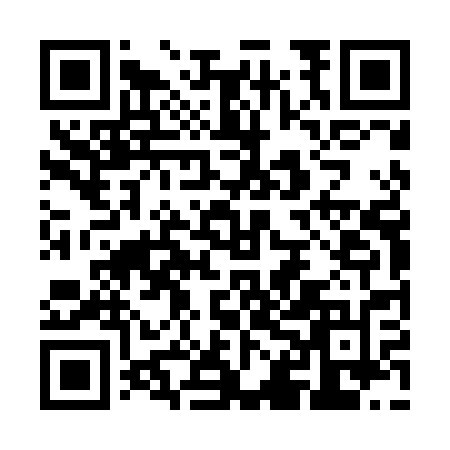 Ramadan times for Kolpin, PolandMon 11 Mar 2024 - Wed 10 Apr 2024High Latitude Method: Angle Based RulePrayer Calculation Method: Muslim World LeagueAsar Calculation Method: HanafiPrayer times provided by https://www.salahtimes.comDateDayFajrSuhurSunriseDhuhrAsrIftarMaghribIsha11Mon4:284:286:2512:124:015:595:597:5012Tue4:254:256:2312:124:036:016:017:5213Wed4:234:236:2112:114:046:036:037:5414Thu4:204:206:1812:114:066:056:057:5615Fri4:184:186:1612:114:076:076:077:5816Sat4:154:156:1312:104:096:096:098:0017Sun4:124:126:1112:104:106:106:108:0218Mon4:094:096:0812:104:126:126:128:0419Tue4:074:076:0612:104:136:146:148:0620Wed4:044:046:0412:094:156:166:168:0921Thu4:014:016:0112:094:166:186:188:1122Fri3:583:585:5912:094:186:206:208:1323Sat3:553:555:5612:084:196:226:228:1524Sun3:523:525:5412:084:216:236:238:1725Mon3:493:495:5112:084:226:256:258:2026Tue3:473:475:4912:074:246:276:278:2227Wed3:443:445:4612:074:256:296:298:2428Thu3:413:415:4412:074:266:316:318:2729Fri3:383:385:4212:074:286:336:338:2930Sat3:353:355:3912:064:296:346:348:3131Sun4:314:316:371:065:307:367:369:341Mon4:284:286:341:065:327:387:389:362Tue4:254:256:321:055:337:407:409:393Wed4:224:226:291:055:347:427:429:414Thu4:194:196:271:055:367:447:449:445Fri4:164:166:251:045:377:457:459:466Sat4:134:136:221:045:387:477:479:497Sun4:094:096:201:045:407:497:499:518Mon4:064:066:171:045:417:517:519:549Tue4:034:036:151:035:427:537:539:5710Wed3:593:596:131:035:447:557:559:59